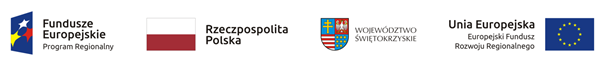 Podpisanie umowy w ramach Działania 2.5 „Wsparcie inwestycyjne sektora MŚP”
 w ramach Regionalnego Programu Operacyjnego Województwa Świętokrzyskiego na lata 2014-2020Dnia 19 czerwca 2020 roku podpisana została z Prywatny Gabinet Lekarski Lek. Grzegorz Zarzycki, umowa o dofinansowanie projektu nr RPSW.02.05.00-26-0524/19 pn.: „Zakup specjalistycznego sprzętu medycznego jako rozwój inteligentnej specjalizacji regionu: turystyka zdrowotna i prozdrowotna” złożonego do Działania 2.5 RPOWŚ na lata 2014-2020 w ramach JEDNOETAPOWEGO KONKURSU ZAMKNIĘTEGO nr RPSW.02.05.00-IZ.00-26-253/19Wartość dofinansowania: 170 000,00 PLNCałkowita wartość inwestycji: 236 406,00 PLN